ЗЕЛЕДЕЕВСКИЙ СЕЛЬСКИЙ СОВЕТ ДЕПУТАТОВ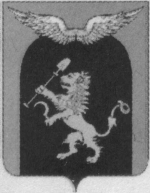 ЕМЕЛЬЯНОВСКОГО РАЙОНА КРАСНОЯРСКОГО КРАЯРЕШЕНИЕ03.12.2019г.                                       п.Зеледеево                                 №48/116-РОб установлении ставок  земельного налога В соответствии с Главой 31 Налогового кодекса Российской Федерации, Федеральным законом от 29.09.2019г № 325-ФЗ «О внесении изменений в части первую и часть вторую Налогового кодекса Российской Федерации», Федеральным законом от 06.10.2003 №131-ФЗ «Об общих принципах организации местного самоуправления в Российской Федерации», руководствуясь Уставом Зеледеевского сельсовета, Зеледеевский  сельский  Совет  депутатов  РЕШИЛ:1.Ввести  на  территории  Зеледеевского  сельсовета  земельный  налог.2.Установить  следующие  ставки  земельного  налога: 2.1. В размере 0,3 % в отношении земельных участков:- отнесенных к землям сельскохозяйственного назначения или к землям в составе зон сельскохозяйственного использования в населенных пунктах и используемых для сельскохозяйственного производства;- занятых жилищным фондом и объектами инженерной инфраструктуры жилищно-коммунального комплекса (за исключением доли в праве на земельный участок, приходящейся на объект, не относящийся к жилищному фонду и к объектам инженерной инфраструктуры жилищно-коммунального комплекса) или приобретенных (предоставленных) для жилищного строительства (за исключением земельных участков, приобретенных (предоставленных) для индивидуального жилищного строительства, используемых в предпринимательской деятельности);- не используемых в предпринимательской деятельности, приобретенных (предоставленных) для ведения личного подсобного хозяйства, садоводства или огородничества, а также земельных участков общего назначения, предусмотренных Федеральным законом от 29 июля 2017 года № 217-ФЗ «О ведении гражданами садоводства и огородничества для собственных нужд и о внесении изменений в отдельные законодательные акты Российской Федерации»;- ограниченных в обороте в соответствии с законодательством Российской Федерации, предоставленных для обеспечения обороны, безопасности и таможенных нужд;2.2. В размере 1,5 % в отношении прочих земельных участков.3. Установить следующий порядок и сроки уплаты налога для налогоплательщиков - организаций:- авансовые платежи по налогу уплачиваются в течение налогового периода не позднее последнего числа месяца, следующего за истекшим отчетным периодом;- налог, подлежащий уплате по истечении налогового периода, уплачивается не позднее 10 февраля, следующего за истекшим налоговым периодом.4. Установить следующие налоговые льготы, основания и порядок их применения:4.1. Освободить от уплаты земельного налога:- некоммерческие организации, получающие субсидии из краевого и (или) местного бюджетов на оказание государственных и (или) муниципальных услуг (выполнение работ) в соответствии с государственным (муниципальным) заданием;- казенные учреждения, финансовое обеспечение деятельности которых осуществляется за счет средств  краевого или местного бюджетов.  - ветераны и инвалиды боевых действий в Афганистане.5. Пункт 3 настоящего Решения признать утратившим силу с 01.01.2021 года. 6. Признать утратившими силу решения Зеледеевского сельского Совета депутатов:- от 17.11.2010 № 7/17р «О плате налога за землю на территории МО Зеледеевский сельсовет»         - от 18.02.2011 № 10-21р   «О внесении изменений в решение от 17.11.2010 № 7-17р «О плате налога за землю на территории МО Зеледеевский сельсовет»         - от 04.04.2011 №11/28р «О внесении дополнений в решение Зеледеевского сельского Совета от 17.11.2010 №7/17р         -  от 28.06.2011 №13-36р «О льготах по земельному налогу»         - от 24.12.2012 № 25-75р  «О внесении изменений и дополнений в решение Зеледеевского сельского Совета депутатов от 17.11.2010 № 7/17р «О плате налога за землю на территории МО Зеледеевский сельсовет»         - от 20.05.2014 №34-104 «О внесении изменений в решение от 17.11.2010 № 7/17р «О плате налога за землю на территории МО Зеледеевский сельсовет»       - от 20.11.2014 №37-112р  «О внесении изменений и дополнений в решение Зеледеевского сельского Совета депутатов от 17.11.2010 № 7/17р «О плате налога за землю на территории МО Зеледеевский сельсовет»         - от 28.03.2016  № 7/11-р  «О внесении изменений и дополнений врешение Зеледеевского сельского Совета депутатов от 17.11.2010 № 7/17р«О плате налога за землю на территории МО Зеледеевский сельсовет»        - от 28.05.2016 №8/20-р «О внесении дополнений в решение Зеледеевского сельского Совета депутатов от 17.11.2010 № 7/17р «О плате налога за землю на территории МО Зеледеевский сельсовет»8. Контроль за исполнением настоящего решения возложить на председателя Совета депутатов.9. Настоящее  Решение  вступает  в  силу с 01.01.2020, но не  ранее чем по истечении     одного  месяца со  дня его официального опубликования  в газете  «Емельяновские  веси».  Председатель Зеледеевского                                    Главасельского Совета депутатов                                     Зеледеевского сельсовета______________   В.В. Руцинская                           ___________В.В. Ткачук 